ESTADO DO AMAZONASTRIBUNAL DE CONTASPROCESSOS JULGADOS PELO EGRÉGIO TRIBUNAL PLENO DO TRIBUNAL DE CONTAS DO ESTADODO AMAZONAS, SOB A PRESIDÊNCIA DA EXMA. SRA. CONSELHEIRA YARA AMAZÔNIA LINSRODRIGUES DOS SANTOS, NA 15ª SESSÃO ADMINISTRATIVA DE 10 DE MAIO DE 2022.JULGAMENTO EM PAUTA: CONSELHEIRA-RELATORA: YARA AMAZÔNIA LINS RODRIGUES DOSSANTOS.PROCESSO Nº 002467/2022 – Recurso de Revisão interposto pelo Sr. Heriberto da Silva Corrêa.ACÓRDÃO ADMINISTRATIVO Nº 167/2022: Vistos, relatados e discutidos estes autos acimaidentificados, ACORDAM os Excelentíssimos Senhores Conselheiros do Tribunal de Contas do Estado doAmazonas, reunidos em Sessão do Tribunal Pleno, no exercício da competência atribuída pelo art. 12, incisoI, alínea “b” e inciso X, da Resolução nº 04/2002-TCE/AM, à unanimidade, nos termos do voto doExcelentíssimo Senhor Conselheiro-Relator, com base na Informação da DIRH e nos Pareceres da DIJUR eMPC, no sentido de: 10.1. Conhecer do presente recurso por ter sido interposto nos termos regimentais; 10.2.Dar Provimento ao presente Recurso de Revisão do Sr. Heriberto da Silva Corrêa, para que o mesmo tenhasuas verbas remuneratórias integrais do cargo de Diretor da DIAM restituídas, bem como seja reconhecido oacúmulo lícito dos cargos exercidos pelo Recorrente, em consonância com a E.C. n° 109/2019; 10.3.Determinar à Secretaria do Tribunal Pleno que oficie o Recorrente, os advogados habilitados, dando-lhesciência do teor da decisão e, após sua publicação, sejam os autos remetidos à Diretoria de Recursos Humanospara adoção das medidas cabíveis.PROCESSO Nº 010272/2021 - Segundo Termo Aditivo ao Acordo de Cooperação Técnica entre o Tribunalde Contas do Estado do Amazonas e a Universidade do Estado do Amazonas.ACÓRDÃO ADMINISTRATIVO Nº 166/2022: Vistos, relatados e discutidos estes autos acimaidentificados, ACORDAM os Excelentíssimos Senhores Conselheiros do Tribunal de Contas do Estado doAmazonas, reunidos em Sessão do Tribunal Pleno, no exercício da competência atribuída pelo art. 12, incisoI, alínea “b” e inciso X, da Resolução nº 04/2002-TCE/AM, à unanimidade, nos termos do voto doExcelentíssimo Senhor Conselheiro-Relator, com base na Informação da CONSULTEC, no sentido de: 8.1.Autorizar a celebração do Segundo Termo Aditivo ao Acordo de Cooperação Técnica entre o Tribunal deContas do Estado do Amazonas e a Universidade do Estado do Amazonas, cujo objeto é a prorrogação doprograma de ampla cooperação e intercâmbio técnico-científico a ser desempenhada nas atividades fins doTCE e da UEA em especial nas áreas de Engenharia, Meio ambiente, sistemas elétricos, tecnologia dainformação e sustentabilidade, conforme plano de trabalho apresentado; bem como de cooperação para arealização do “III Simpósio Internacional sobre gestão ambiental e controle de contas públicas – O papel dosTCE’S”; 8.2. Determinar que a SEGER adote as providências cabíveis, junto ao Gabinete da Presidência,objetivando a assinatura do Acordo; 8.3. Determinar à SEGER que publique o extrato do presente Acordo noDiário Oficial do Estado, nos termos do parágrafo único do art. 61 da Lei nº 8.666/1993;8.4. Após, determinar o encaminhamento dos autos à SEGER para que, junto à Escola de Contas Públicasdo TCE/AM, adote as medidas pertinentes à implementação dos objetivos do ajuste.SECRETARIA DO TRIBUNAL PLENO DO TRIBUNAL DE CONTAS DO ESTADO DO AMAZONAS, emManaus, 10 de maio de 2022.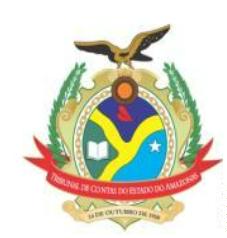 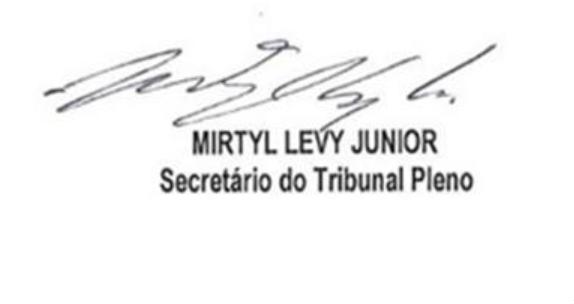 